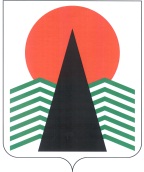 АДМИНИСТРАЦИЯ  НЕФТЕЮГАНСКОГО  РАЙОНАпостановлениег.НефтеюганскО внесении изменений в постановление администрации Нефтеюганского района от 20.11.2015 № 2107-па-нпаВ целях приведения нормативного правового акта в соответствие 
с Уставом муниципального образования Нефтеюганский район, а также в связи 
с кадровыми и структурными изменениями, п о с т а н о в л я ю:Внести в приложение к постановлению администрации Нефтеюганского района от 20.11.2015 № 2107-па-нпа «Об утверждении административного регламента предоставления муниципальной услуги по присвоению объекту адресации адреса, аннулированию его адреса в границах межселенной территории Нефтеюганского района» следующие изменения: В пункте 3.4 раздела 3:В абзацах пятом, шестом слова «глава администрации Нефтеюганского района» заменить словами «Глава Нефтеюганского района».В абзацах восемнадцатом, девятнадцатом слова «главой администрации Нефтеюганского района» заменить словами «Главой Нефтеюганского района».В абзацах первом, втором пункта 4.2 раздела 4 слова «главы администрации Нефтеюганского района» заменить словами «Главы Нефтеюганского района».В разделе 5:В абзаце третьем пункта 5.3 слова «главе администрации Нефтеюганского района» заменить словами «Главе Нефтеюганского района».В абзаце третьем пункта 5.6 слова «главе администрации Нефтеюганского района» заменить словами «Главе Нефтеюганского района».Настоящее постановление подлежит официальному опубликованию 
в газете «Югорское обозрение» и размещению на официальном сайте органов местного самоуправления Нефтеюганского района. Настоящее постановление вступает в силу после официального опубликования. Контроль за выполнением постановления возложить на директора 
департамента имущественных отношений – заместителя главы Нефтеюганского 
района Ю.Ю.Копыльца.Глава района							Г.В.Лапковская19.01.2017№ 44-па-нпа№ 44-па-нпа